Hearing Details:The above matter is listed for Decision before the Expert Panel at:2:00 pm
Wednesday, 4 June 2014
Fair Work Commission
11 Exhibition Street
Melbourne

NOTE:The decision will be live-streamed on the Fair Work Commission website.Inquiries: All inquiries relating to this notice are to be directed to David Mitchell 
Phone: (03) 8661 7830, email: chambers.ross.j@fwc.gov.au, Fax: (03) 9655 0401.Fair Work Commission, 3 June 2014 3:00 pm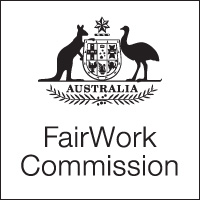 Notice of Listing Title of Matter:Annual Wage Review 2013-2014Section:s.285 - Annual wage reviewSubject:DecisionMatter Number:C2014/1